Государственное бюджетное профессиональное образовательное учреждение Краснодарского края «Краснодарский архитектурно–строительный техникум»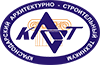 350901,  г. Краснодар, ул. Российская, 132 По вопросам поступления в техникум обращаться:Контакты: тел: 8 (861) 257-67-65,
e-mail: forumkast@mail.ruНаправления и специальностиСроки обучения:
— на базе 9 классов — 3 года 10 месяцев (базовая подготовка)Отделение архитектуры07.02.01
Архитектура
(архитектор) 42.02.01
Реклама
(специалист по рекламе)Строительное отделение08.02.01
Строительство 
и эксплуатация зданий
(техник)21.02.08
Прикладная геодезия
(техник-геодезист)21.02.06
Информационные системы 
обеспечения градостроительной 
деятельности (техник) Отделение "Управления и права"21.02.05
Земельно-
имущественные 
отношения
(специалист по земельно-имущественным отношениям)40.02.01
Право и организация 
социального 
обеспечения (юрист)43.02.08
Сервис домашнего 
и коммунального хозяйства
(специалист по сервису домашнего и коммунального хозяйства)        При приеме в техникум для обучения по специальностям 07.02.01 «Архитектура» и 42.02.01 «Реклама», требующих наличия у поступающих определенных творческих способностей, проводится вступительное испытание:
— по специальности 07.02.01 «Архитектура» в форме творческой работы по предмету «Рисунок» (с элементами черчения);
— по специальности 42.02.01 «Реклама» в форме творческой работы по предмету «Рисунок».Результаты вступительного испытания, оцениваются по зачетной системеАдрес: ул. Ставропольская, 123г, Краснодар, Краснодарский край, 350040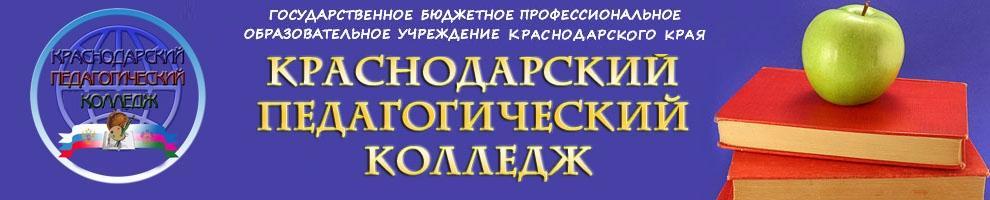 Телефон: 8 (861) 233-34-28По дневной форме обучения за счет средств бюджета Краснодарского края:- на базе основного общего образования (9 классов):44.02.01 Дошкольное образование,срок обучения: 3 года 10 месяцев (углубленная подготовка, квалификация – воспитатель детей дошкольного возраста),44.02.02 Преподавание в начальных классах,срок обучения: 3 года 10 месяцев (углубленная подготовка, квалификация – учитель начальных классов),44.02.03 Педагогика дополнительного образования,срок обучения: 3 года 10 месяцев (углубленная подготовка, квалификация – педагог дополнительного образования (в области музыкальной деятельности),44.02.04 Специальное дошкольное образованиесрок обучения: 3 года 10 месяцев (углубленная подготовка, квалификация – воспитатель детей дошкольного возраста с отклонениями в развитии и с сохранным развитием),51.02.01 Народное художественное творчество (по видам: Театральное творчество, Хореографическое творчество)срок обучения: 3 года 10 месяцев (углубленная подготовка, квалификация – руководитель любительского творческого коллектива, преподаватель);54.02.01 Дизайн (по отраслям: художественное проектирование, моделирование и оформление игрушки)срок обучения: 3 года 10 месяцев (углубленная подготовка, квалификация – Дизайнер. Дизайнер, преподаватель)- на базе среднего общего образования (11 классов):44.02.05 Коррекционная педагогика в начальном образованииСрок обучения: 2 года 10 месяцев (углубленная подготовка, квалификация – учитель начальных классов и начальных классов компенсирующего и коррекционно-развивающего образования),Вступительные испытанияПрием на обучение по образовательным программам подготовки специалистов среднего звена:44.02.01 Дошкольное образование, 44.02.02 Преподавание в начальных классах, 44.02.04 Специальное дошкольное образование, 44.02.05 Коррекционная педагогика в начальном образовании является общедоступным, вступительные испытания не проводятся. Учитываются результаты освоения поступающими образовательной программы основного общего или среднего общего образования, указанные в представленных поступающими документах об образовании (по среднему баллу аттестата до 1/100 доли).При условии равного среднего балла аттестата у поступающих приёмная комиссия выявляет наиболее подготовленных к освоению образовательной программы лиц по результатам профилирующих дисциплин (предметов), указанных в аттестате:- специальность 44.02.02 Преподавание в начальных классах - русский язык и математика.- специальность 44.02.01 Дошкольное образование - русский язык и биология.- специальность 44.02.04 Специальное дошкольное образование - русский язык и биология.- специальность 44.02.05 Коррекционная педагогика в начальном образовании- русский язык и математика.При приеме для обучения по специальностям, требующим наличия у поступающих определенных творческих способностей, физических качеств, проводятся вступительные испытания по предметам:44.02.03 Педагогика дополнительного образования – владение игрой на музыкальном инструменте (если таковые имеются), вокал, музыкально-ритмические способности поступающего;51.02.01 Народное художественное творчество (по видам):- Хореографическое творчество- основы народного, классического танца, танец под собственную фонограмму в любом жанре;- Театральное творчество- художественное чтение, сценический этюд, песня, танец;54.02.01 Дизайн (по отраслям)- рисунок, живопись.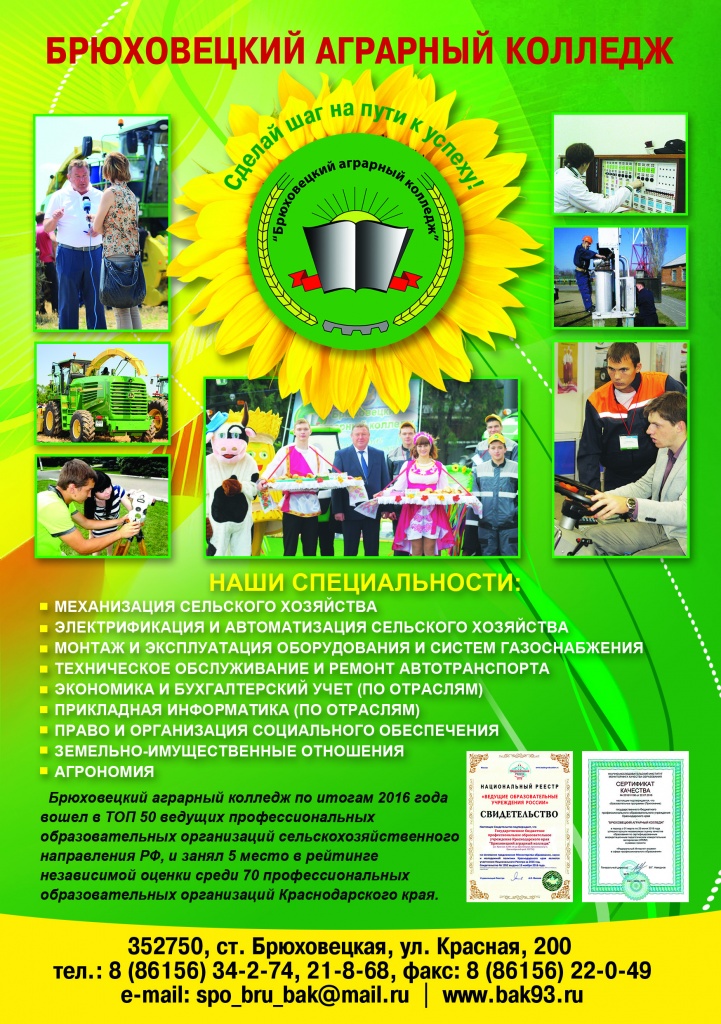 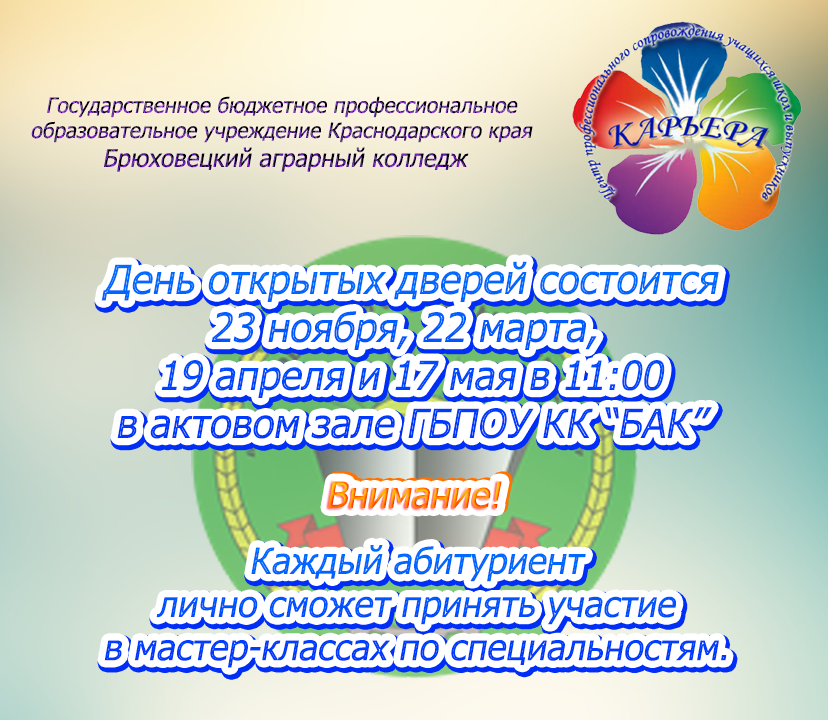 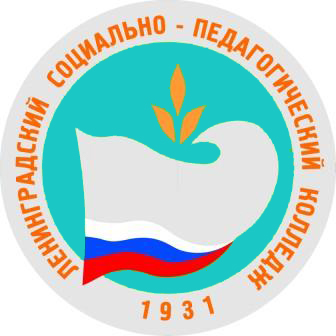 Приёмная  комиссия:E-mail: lpk31priemkom@mail.ruТелефон горячей линии приёмной комиссии колледжа - (86145) 7-37-21Наши специальности
44.02 01  Дошкольное образование44.02.02  Преподавание в начальных классах09.02.05 Прикладная информатика (по отраслям)42.02.01 Туризм43.02.11  Гостиничный сервис43.02.01  Организация обслуживания в общественном питанииКУБАНСКИЙ СОЦИАЛЬНО-ЭКОНОМИЧЕСКИЙ ИНСТИТУТ
Приемная института: (861)234-50-15 
Приемная комиссия: (861)234-50-10 
Адрес: 350018,г. д.3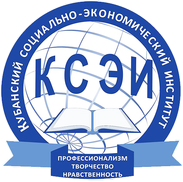 г. Краснодар, ул. Камвольная, 3, 2 этаж, ауд. 206Информация о специальных телефонных линиях для ответов на обращения, связанные с приемом на обучение:
(861)234-50-15, (861)234-50-10, сот. (918)652-50-11 или по электронной почте: pk_ksei@mail.ruВремя работы приемной комиссии: 
Понедельник-пятница с 9.00 до 17.00 (Обеденный перерыв с 12.00 до 12.20); Суббота, Воскресенье - выходной.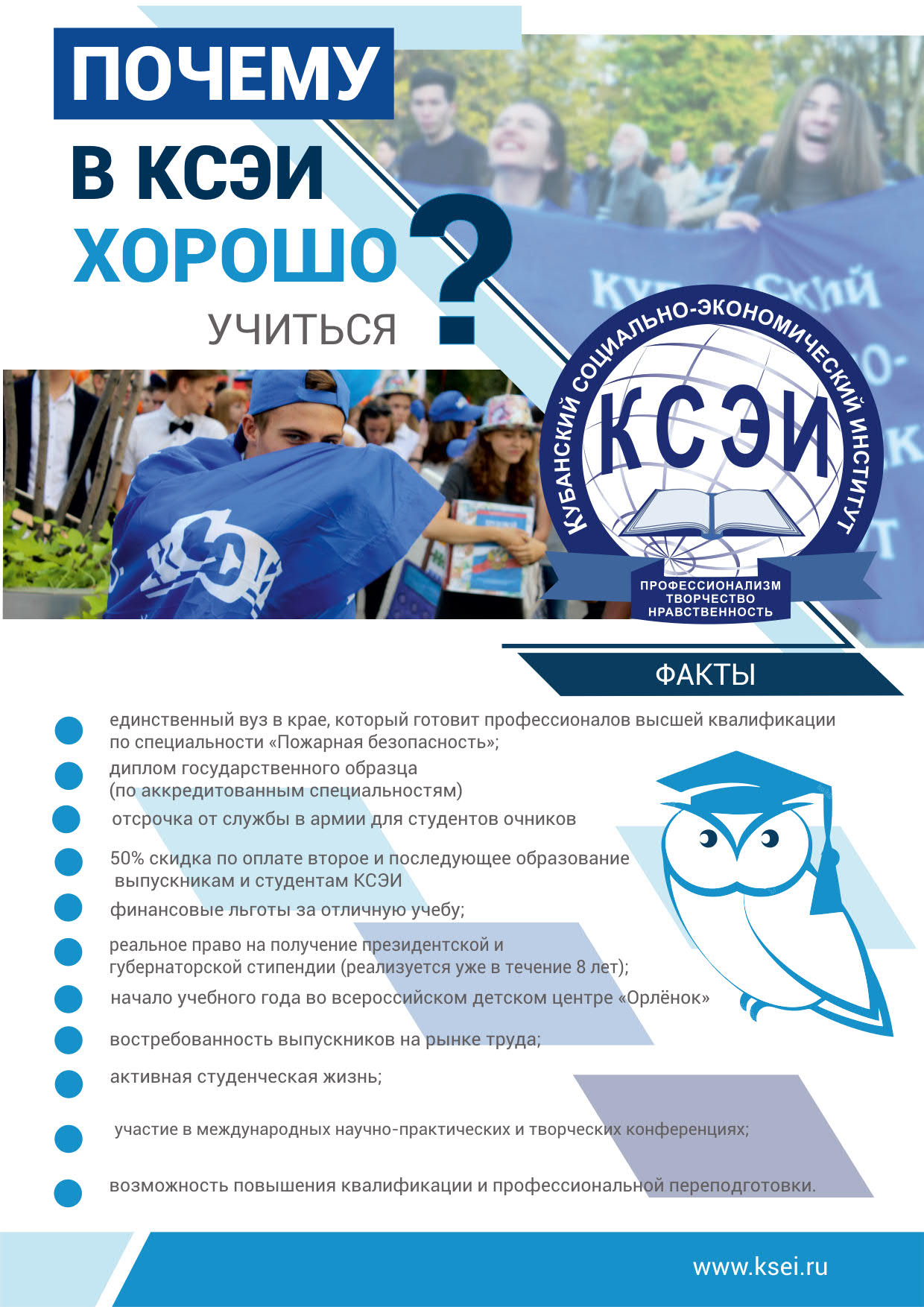 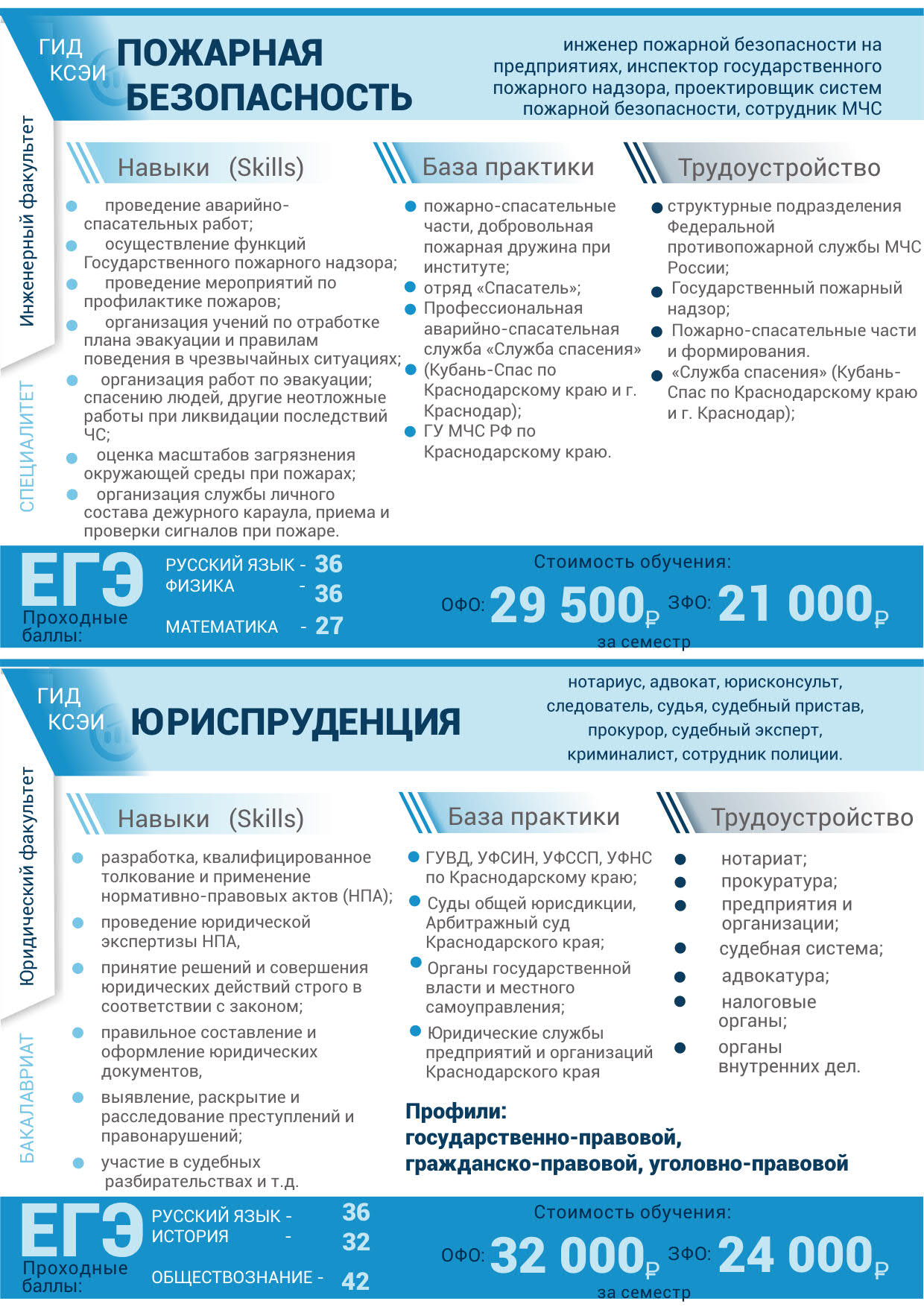 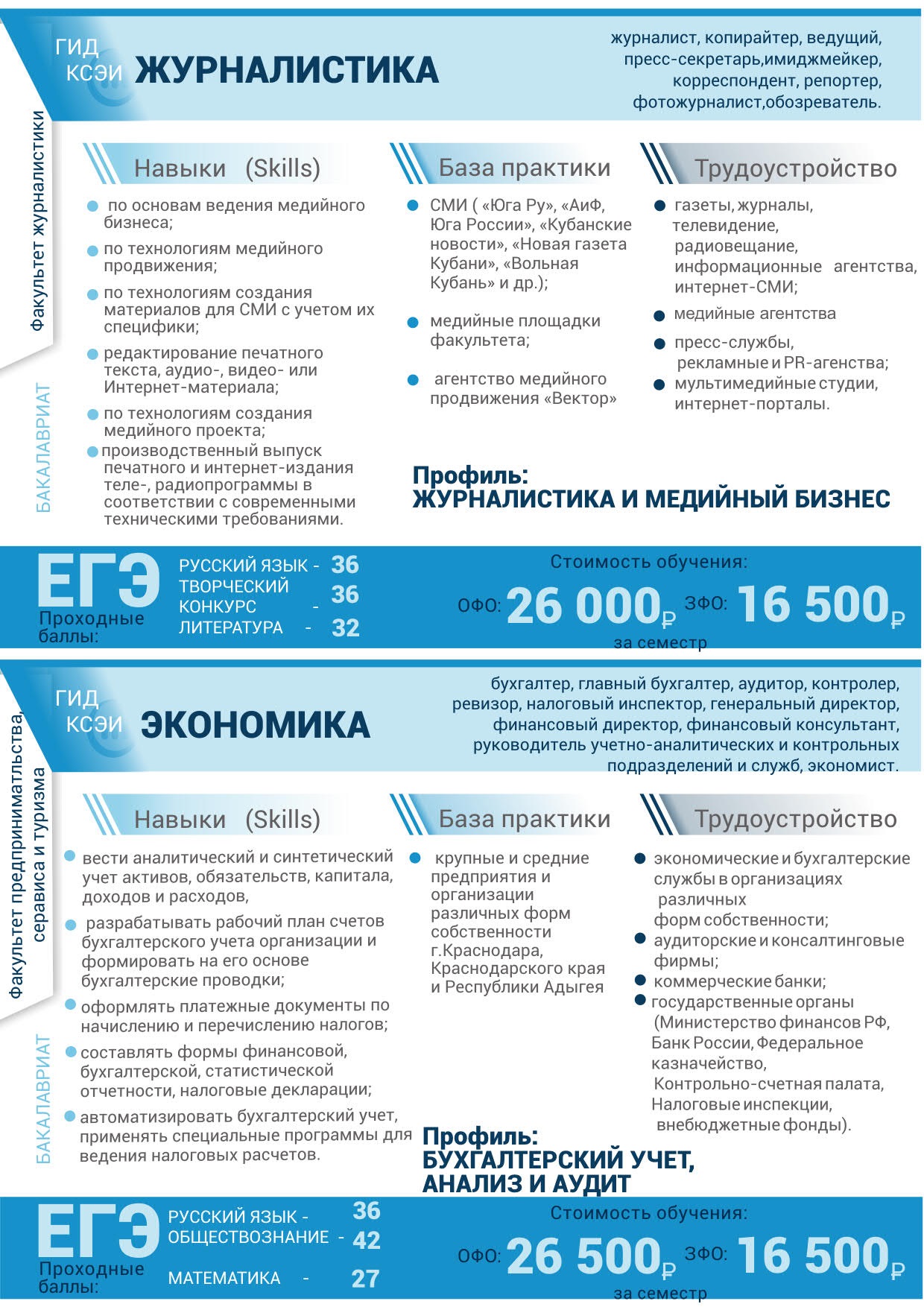 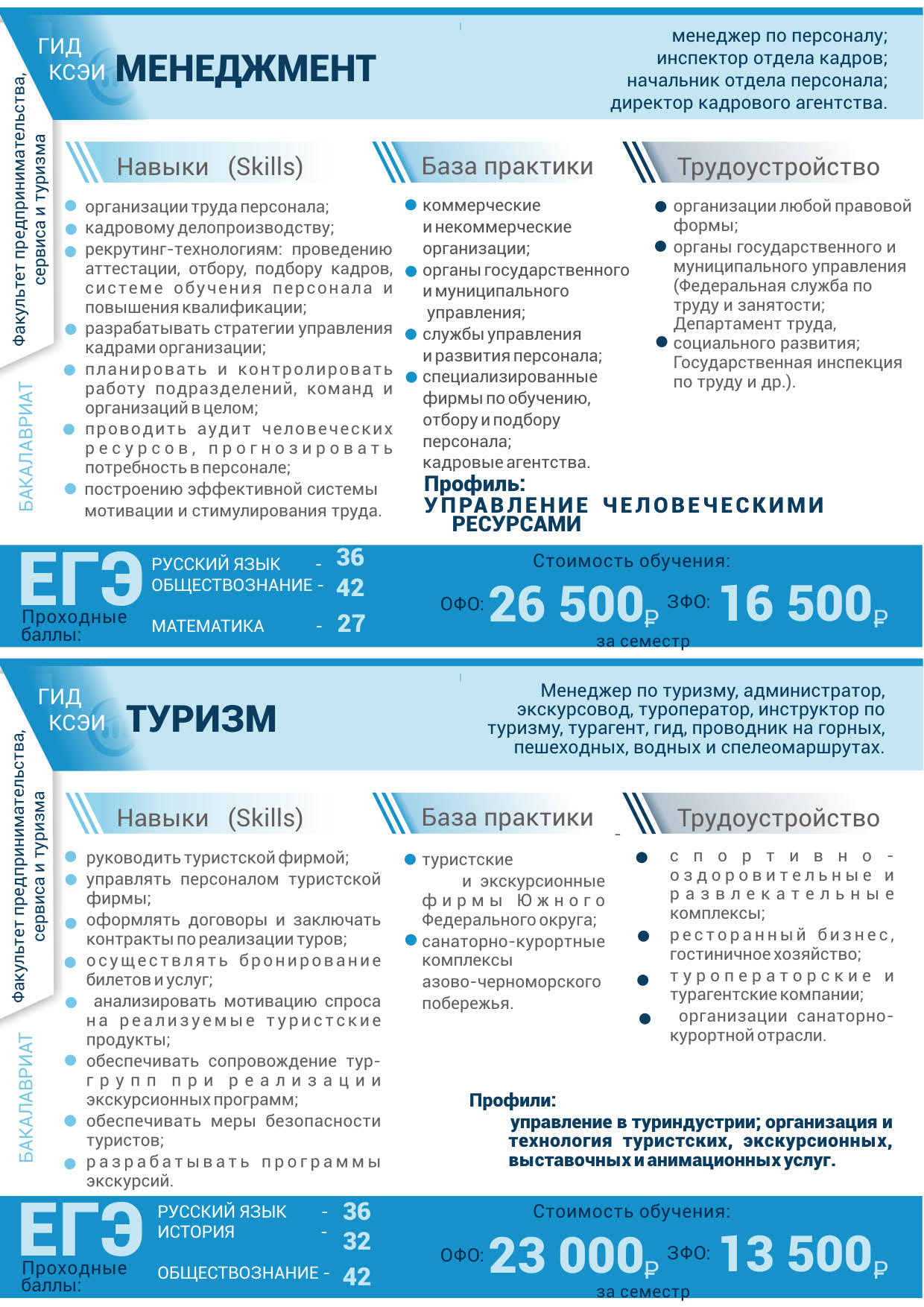 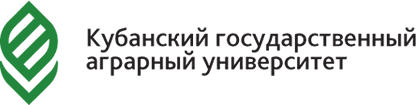 Приемная комиссияАдрес приемной комиссии:350044, г. Краснодар, ул. Калинина, 13, корпус факультета зоотехнии, ауд. № 121.Городские телефоны: +7 (861) 221-58-18
+7 (861) 221-52-39«Горячая линия» по вопросам приема лиц с ограниченными возможностями здоровья и инвалидов: +7 (861) 221-54-85Время работы приемной комиссии:понедельник - пятница: 09:00-16:00 (перерыв: 12:00 - 13:00);суббота, воскресенье: выходной.Прием председателя (заместителя председателя) приемной комиссии: вторник, 09:00-12:00.Агроинженерия  - математика профиль, русский язык, физикаАгрономия-  математика профиль, русский язык, биологияАгрохимия и агропочвоведение-  математика профиль, русский язык, биологияБизнес-информатика -математика профиль, русский язык, обществознаниеГосударственное и муниципальное управление - математика профиль, русский язык, обществознаниеВетеринария-  математика профиль, русский язык, биологияЮриспруденция-  математика профиль, русский язык, обществознание, историяСтроительство-  математика профиль, русский язык, физика
Прикладная информатика - математика профиль, русский язык, информатика Зоотехния-  математика профиль, русский язык, биологияЭкономическая безопасность-  математика профиль, русский язык, обществознание07.02.01Архитектура (архитектор)42.02.01Реклама (специалист по рекламе)21.02.08Прикладная геодезия (техник)08.02.01Строительство и эксплуатация зданий и сооружений (техник)21.02.06Информационные системы обеспечения градостроительной деятельности (техник)21.02.05Земельно-имущественные отношения (специалист по ЗИО)40.02.01Право и организация социального обеспечения (юрист)43.02.08Сервис домашнего и коммунального хозяйства (специалист по ДКХ)Специалитет20.05.01. Пожарная безопасносьБакалавриат38.03.01. Экономика38.03.02. Менеджмент40.03.01. Юриспруденция42.03.02. Журналистика43.03.01. Сервис43.03.02. Туризм